Логопедическое занятие. ДАТА 19.05., 21.05.20,.22.05.20 .ГРУППЫ 9,10 ( 4-7 КЛАССЫ ОВЗ). Время 14.00.Тема: " Зрительный диктант"Прочитай текст несколько раз.Запомни, как пишутся сложные слова.Закрой текст. Напиши его по памяти.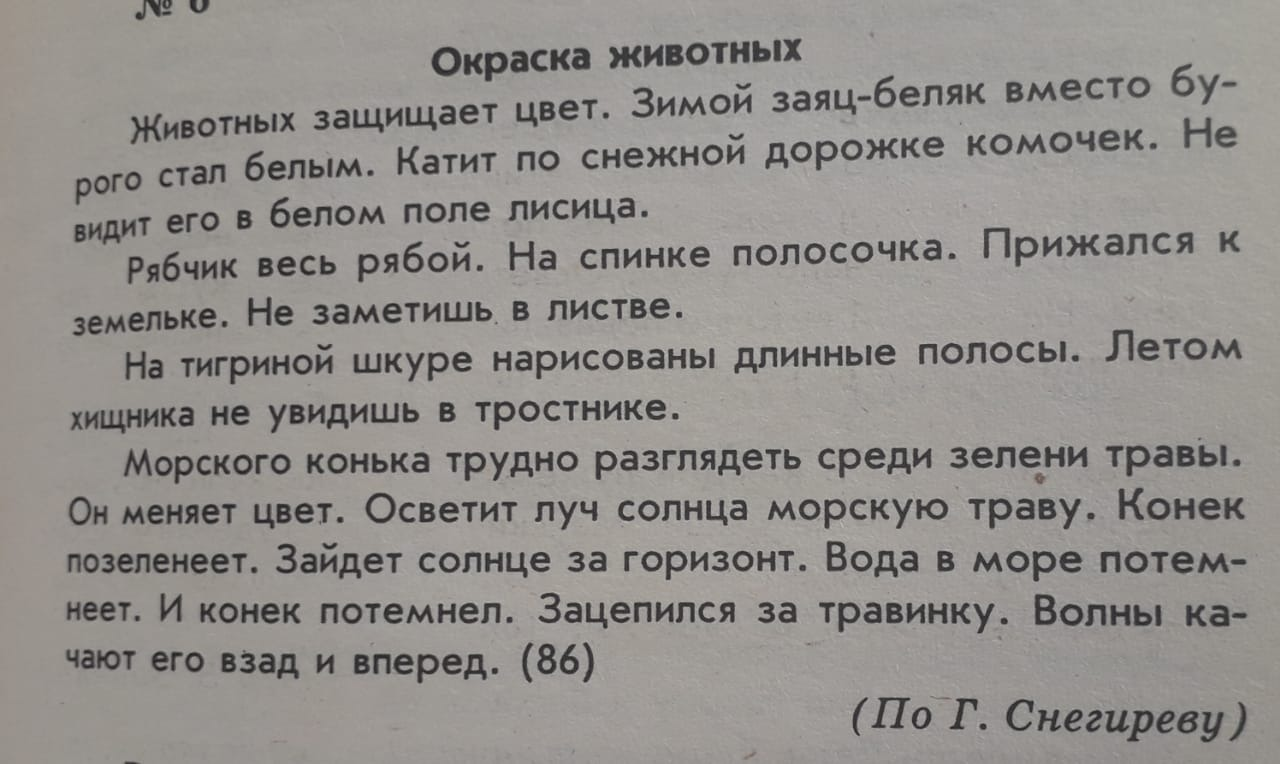 